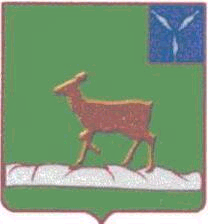 ИВАНТЕЕВСКОЕ РАЙОННОЕ СОБРАНИЕИВАНТЕЕВСКОГО МУНИЦИПАЛЬНОГО РАЙОНАСАРАТОВСКОЙ ОБЛАСТИТридцать пятое заседание пятого созываот 29 августа 2019 года                            с. ИвантеевкаПОВЕСТКА ДНЯ 1. О передаче муниципального учреждения МБУДО «ДШИ                          с. Ивантеевка» в государственную собственность Саратовской области.Информация: Пеканова В.В. – начальник отдела культур администрации Ивантеевского муниципального района2.  Разное.Председатель Ивантеевскогорайонного Собрания  		А.М. Нелин